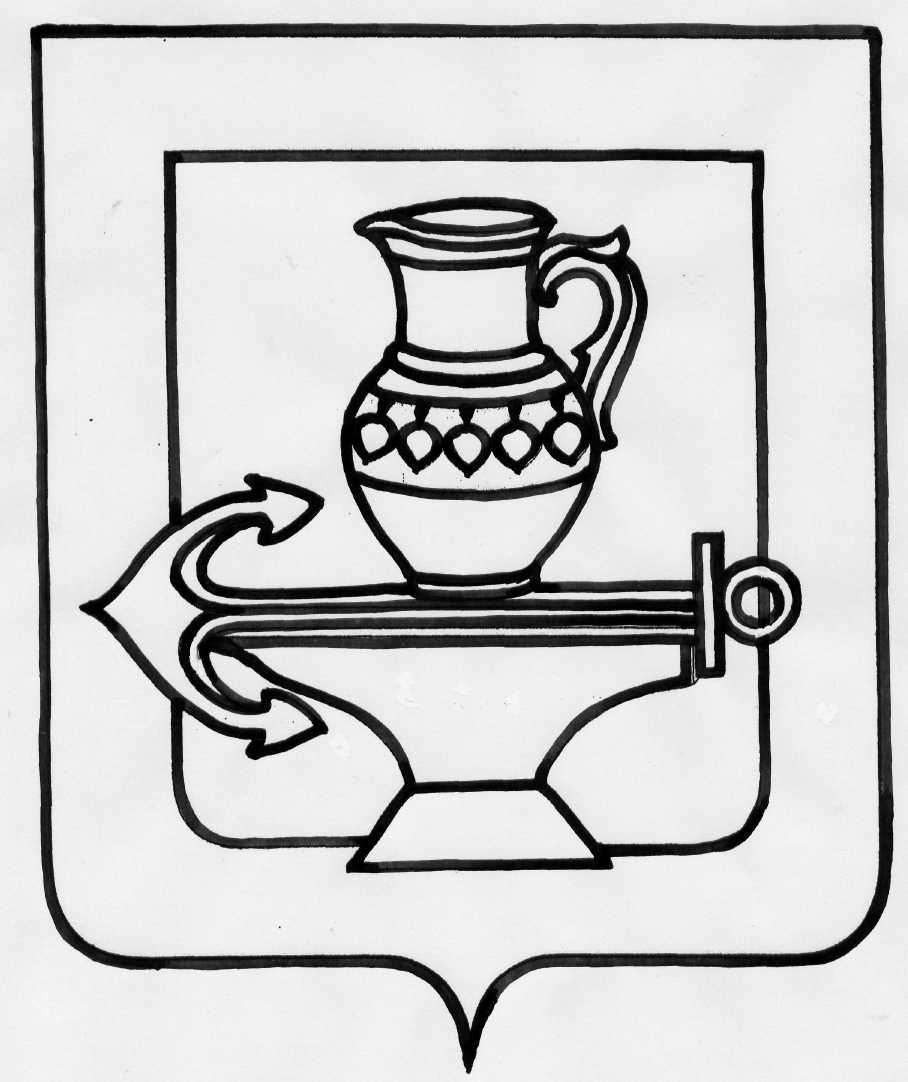 Совет депутатов сельского поселения  Ленинский  сельсовет  Липецкого муниципального района Липецкой области Российской Федерации13 сессия пятого созываРЕШЕНИЕ 27 мая 2016 года                                                                                                                     № 86«Об избрании депутата Совета депутатов сельского поселения Ленинский сельсовет  в состав  Советадепутатов Липецкого муниципального района Липецкой области Российской Федерации»           В соответствии   с пунктом 1 части 4 статьи 35 Федерального закона от 06.10.2003г. № 131–ФЗ «Об общих принципах организации местного самоуправления в Российской Федерации», частью 2 статьи 3 Закона Липецкой области от 02.10.2014г. № 322-ОЗ «О некоторых вопросах местного самоуправления в Липецкой области»,  пунктом 16, части 9, статьи 3 Устава сельского поселения Ленинский сельсовет  Липецкого муниципального района и решением сессии Совета депутатов Липецкого муниципального района Липецкой области № 112 от 18.09.2015 «О самороспуске Совета депутатов Липецкого муниципального района Липецкой области»,  Совет депутатов сельского поселения Ленинский сельсовет         РЕШИЛ:     1. Избрать депутата Совета депутатов сельского поселения Ленинский сельсовет Милованова Анатолия Васильевича, руководителя КФХ «Милованово»   в состав  Совета депутатов Липецкого муниципального района Липецкой области Российской Федерации шестого созыва.     2.Направить данное решение в Совет депутатов Липецкого муниципального района.     3.Настоящее решение вступает в силу со дня  его обнародования  (опубликования). Председатель Совета депутатовсельского поселения Ленинский сельсовет Липецкого муниципального района                                                                          И.И. Жуков 